איזי פינקפרטים אישייםהדפסה 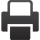 איזי פינק
בן אהרון ושרה
נולד ב: קלן,גרמניה
ב: 03/12/1919
שרות בצבא: בריטניה
חיל תובלה
יחידה: פלוגת ההובלה 178
תפקיד: נהג
נפטר ב כפר מנחם ישראל
ב: 15/04/2018שנות פעילותפעילות במלחמת העולם השנייה1942-1945 המדבר המערבי, אירופה, נהגפעילות בשירות צה"ל1948-9 - מלחמת העצמאות1956 - מלחמת סיני1967 - מלחמת ששת הימיםקורות חייםנולד בדצמבר 1919 בעיר קלן שבגרמניה. למד בבית ספר עממי ותחילת תיכון אבל לימודיו הופסקו עם עלית הנאצים לשלטון. השלים את הלימודים בבית ספר יהודי ריאלי. תחביביו היו רכיבת אופניים ושחיה. במאי 1939 הוברח לבלגיה שם הוכנה עליה בלתי לגאלית לישראל. הגיע על סיפון האנייה "דורה" אל מול חוף שפיים. הצטרף לגרעין שלו בקיבוץ עין השופט ויחד עם הגרעין הקימו את קיבוץ "אל גביש" ליד רעננה. ב 1943 פורק הקיבוץ וכל חבריו עברו לקיבוץ כפר מנחם.

 בשנת 1942 התגייס ליחידת תובלה 178 במסגרת הבריגדה. במהלך מלחמת העולם השנייה שירת במצריים, לוב, מלטה, הולנד, בלגיה וצרפת. גם בצה"ל שירת במסגרת יחידת תובלה עד לאחר מלחמת ששת הימים. 

נישא לדינה בתחילת שנות החמישים ונולדו להם שלושה בנים. בכפר מנחם עסק בעבודות שונות ובעיקר כנהג משאית.  

נפטר ונקבר בכפר מנחם באפריל 2018 .  